CHRONICLES CONT. 	King Solomon		Repeated material from Kings		Focus on Temple	Kings of the South		No Northern Kings mentioned – why? 		Obedient Kings		Disobedient KingsTeaches later generations to become faithful to God and Torah.Cyrus and his final sentence  --> Ezra-Nehemiah“The Lord, the God of heaven, has given me all the kingdoms of the earth, and he has charged me to build him a house at Jerusalem, which is in Judah. Whoever is among you of all his people, may the Lord his God be with him. Let him go up….” 	Overview of the Entire Bible ScheduleWeek 1 – Content Overview of the Entire BibleWeek 2 – Storyline Overview of the Entire BibleWeek 3 – Jesus in the Old TestamentWeek 4 – Pentateuch, Part 1 (Genesis 1-11)Week 5 – Pentateuch, Part 2 (Genesis 12 – Deuteronomy)Week 6 – Historical Writings, Part 1 (Joshua – 2 Samuel)Week 7 – Historical Writings. Part 2 (1 Kings – 2 Chronicles)Week 8 – Historical Writings, Part 3 (Ezra – Esther)Week 9 – Poetry (Job – Song of Solomon)Week 10 – Prophets (Isaiah – Malachi)Week 11 – Gospels & Acts (Matthew – Act)Week 12 – Letters & Revelation (Romans – Revelation)For any questions, email bnistor@sheridanhills.org. Core Seminars—Overview of the Entire Bible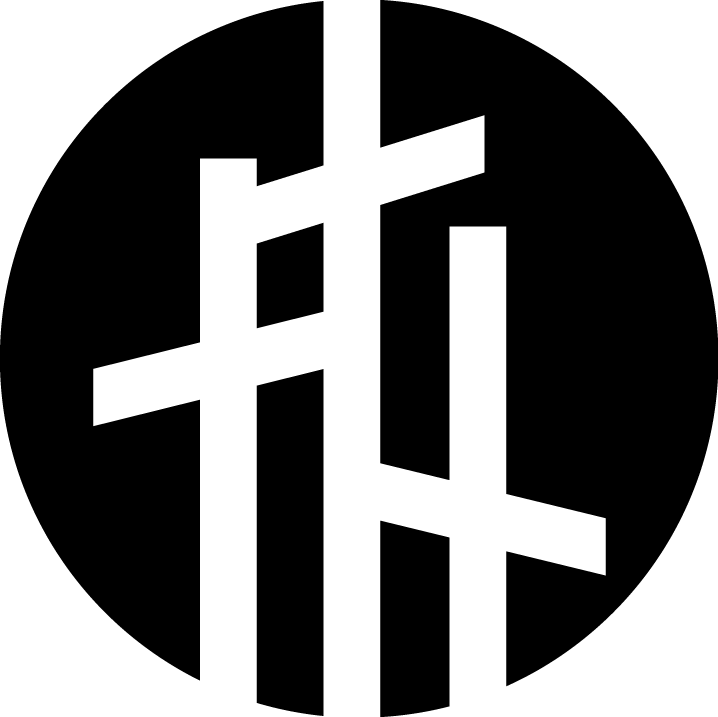 Class 7: Kings - Chronicles“Do your best to present yourself to God as one approved, a worker who has no need to be ashamed, rightly handling the word of truth.” (2 Timothy 2.15)SIMPLE OUTLINESUMMARY OF KINGS TO CHRONICLESSolomon’s ReignThe Divided KingdomProphets and KingsNorthern Kingdom and ExileSouthern Kingdom and ExileGenealogyKing David’s ReignKing Solomon’s ReignHistory of JudahJudah’s ExileHISTORICAL CONTEXT:Written by various writers, over a period of half a millennia. Written to describe the kings following King David, to explain why the people of Israel split into two kingdoms, north and south, Israel and Judah.  1-2 Kings describes the moral climate of most of the northern kings, while showing a more favorable outlook on the southern kingdom. 1-2 Chronicles paints King David as a glorious king.  This book does not paint David as an adulterer or murderer.  Every other king after David falls short of kingship.  Northern kings are not mentioned at all.  Chronicles was written after the exile to point Israel forward to a coming Messiah, One who embodies the spirit of King David’s glorious reign.  KINGS	King Solomon		Prayer for Wisdom		1000 Wives?!	King Rehoboam	Divided Kingdom	Elijah & Elisha	The Northern Kingdom		Failed Kings		Assyrian Exile – 722BCKINGS CONT.	Southern Kingdom			Some Good Kings, Mostly Bad		       Hezekiah(good) – Manasseh (bad) – Josiah (good)		Babylonian Exile – 586 BC 	Jehoiachin 		Ending of Kings? Future hope? CHRONICLES	Genealogy		Summarizes storyline of Israel		Saul mentioned twice		Davidic Line – Judah		Priesthood – Levi	King David		No persecution by Saul like in Samuel		No adultery or murder like in Samuel		Main role is to prepare the temple		Covenant – 1 Chronicles 17 & 2 Samuel 7Why new material? David is image of future king1 Kings 1-11Solomon’s Reign1 Kings 12-16Israel Divided: Israel and Judah1 Kings 17-2 Kings 8Israel’s Kings vs Prophets2 Kings 8-17The Northern Kingdom and Exile2 Kings 18-25The Southern Kingdom and Exile1 Chronicles 1-9Genealogies1 Chronicles 10-29King David reigns over Israel2 Chronicles 1-9King Solomon reigns over Israel2 Chronicles 10-36History of Judah2 Chronicles 36Exile of Judah